Click on the link to visit a partial playlist of music listedor search the web http://bit.ly/ChurchMusicListB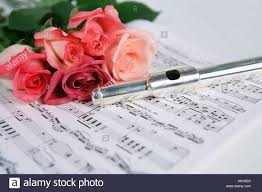 EntranceClassical (Flute):Gabriel’s Oboe or Nella Fantasia (Morricone)Canon in D (Pachelbel)Jesu, Joy of Man's Desiring (Bach)Ave Maria (Gounod)Trumpet Voluntary (Clarke)Modern (Flute):On the Journey (Lawton)The Wedding (Prieto)From This Moment On A Thousand Years (Christina Perri)Perfect (Ed Sheerin) The One (Kodaline)Traditional (Concertina / Flute):Raglan RoadLighting of the CandlesClassical (Flute):Softly Awakes my Heart from 'Samson and Delilah' (Saint-Saens)Intermezzo from Cavalaria Rusticana (Pietro Mascagni)    Air on a G String (Bach)Gabriel’s Oboe or Nella Fantasia (Morricone)Modern (Flute):The RoseGrow Old with MeFor the Love of A Princess (Braveheart)The Feather Song (Forest Gump)A River Flows in You (Yiruma)Cinema Paradiso Love theme (Morricone)From this Moment On (Shania Twain)Traditional (Concertina / Flute):Sí Beag Sí MórThe Water is WideShe Moved Through the FairOffertoryClassical (Flute):Humoresque (Antonin Dvorak)Modern (Flute):Morning Has BrokenTraditional (Concertina / Flute):Ag Criost an SiolIniseerSign of PeaceClassicalWachet Auf (Bach)TraditionalTabhair Dom do LamhAn ChuilfhoinnAshokan’s Farewell (Trad Scottish)CommunionClassical (Flute):The Prayer (Bocelli)Ave Maria (Gounod)Modern (Flute):Song from a Secret Garden (Rolf Lovland)You Raise Me Up (Lawton)Traditional (Concertina):Carolan’s DraughtEleanor PlunkettAn Gaoth AneasSigning of the RegisterClassical (Flute)Oh Mio Babbino Caro (Puccini)Air on a G String (Bach)Jesu Joy of Man’s Desiring (Bach) Sheep May Safely Graze (Bach)Pavane (Faure )Intermezzo from “Cavelleria Rusticana” (Mascagni)Meditation from “Thais” (Massenet)Largo from “Winter”, The Four Seasons (Vivaldi)Modern (Flute):The VoyageFields Of GoldBright Blue RoseSomewhere Over the Rainbow Can’t help falling in love (Elvis)What a Wonderful World (Weiss/Thiele)Imagine (Lennon)Traditional (Flute / Concertina)She Moved Through the FairErin ShoreAshokan Farewell (Jay Ungar)RecessionalClassical (Flute): Wedding March (Mendelssohn)'Alla Hornpipe' from Handel's Water Music SuitesTrumpet Voluntary (Purcell)The Arrival of the Queen of Sheba (Handel)La Rejouissance from ‘The Fireworks Music’ (Handel)Ode to Joy (Beethoven)Modern (Flute): I’m Yours by Jason MrazTraditional (Concertina / Flute):Carolan’s Concerto The Weaver (Lawton)Lord of the DancePlanxty Joe Burke (Charlie Lennon)Haste to the Wedding or Set of Reels or Jigs.Wedding MusicFlute & Concertina